Home Learning TV: Junior Science – Day 17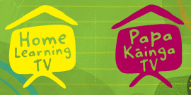 Segment lesson planning detailsTitle for segment:Pepeketua - frogsPepeketua - frogsPepeketua - frogsPepeketua - frogsYear levels (e.g. Yrs1 – 3):1-31-31-31-3NZC learning areas: Living world - ecology and evolutionNature of science - communicating in science/interpreting representationsLiving world - ecology and evolutionNature of science - communicating in science/interpreting representationsLiving world - ecology and evolutionNature of science - communicating in science/interpreting representationsLiving world - ecology and evolutionNature of science - communicating in science/interpreting representationsPurpose of lesson:(What learners will learn)We need to know about species before we can act as kaitiakiOur native frogs are unique because of their long isolationOur native frogs are under threat due to habitat loss and predators; they need and deserve our protectionWe need to know about species before we can act as kaitiakiOur native frogs are unique because of their long isolationOur native frogs are under threat due to habitat loss and predators; they need and deserve our protectionWe need to know about species before we can act as kaitiakiOur native frogs are unique because of their long isolationOur native frogs are under threat due to habitat loss and predators; they need and deserve our protectionWe need to know about species before we can act as kaitiakiOur native frogs are unique because of their long isolationOur native frogs are under threat due to habitat loss and predators; they need and deserve our protectionSuccess Criteria – students will be able to:(how they will know when they have learnt it)Success criteria:explain that Aotearoa has native and introduced frogsgive two examples of how our native frogs differ from other types of frogsgive an example of how we can act as kaitiaki for frogsSuccess criteria:explain that Aotearoa has native and introduced frogsgive two examples of how our native frogs differ from other types of frogsgive an example of how we can act as kaitiaki for frogsSuccess criteria:explain that Aotearoa has native and introduced frogsgive two examples of how our native frogs differ from other types of frogsgive an example of how we can act as kaitiaki for frogsSuccess criteria:explain that Aotearoa has native and introduced frogsgive two examples of how our native frogs differ from other types of frogsgive an example of how we can act as kaitiaki for frogsSegment content/context details (as appropriate)Segment content/context details (as appropriate)Segment content/context details (as appropriate)Segment content/context details (as appropriate)Segment content/context details (as appropriate)Māori specific content i.e. the learning draws on Mātauranga Māori:Our responsibility as kaitiaki of Papatūānuku and the plants and animals that live on her.Pacific specific content i.e. the learning is focused on Pacific knowledge:Pacific specific content i.e. the learning is focused on Pacific knowledge:Segment production detailsSegment production detailsSegment production detailsSegment production detailsSegment production detailsEquipment requirements:a plastic frog and some vegetationa plastic frog and some vegetationa plastic frog and some vegetationa plastic frog and some vegetationCopyright requirements:Segment links and attachments (list all links to recordings or attachments, the source and confirm that copyright permissions are granted)Segment links and attachments (list all links to recordings or attachments, the source and confirm that copyright permissions are granted)Segment links and attachments (list all links to recordings or attachments, the source and confirm that copyright permissions are granted)Segment links and attachments (list all links to recordings or attachments, the source and confirm that copyright permissions are granted)Segment links and attachments (list all links to recordings or attachments, the source and confirm that copyright permissions are granted)Links to recordings /resourcesProvided in the lesson plan belowProvided in the lesson plan belowProvided in the lesson plan belowProvided in the lesson plan belowAttachments Segment plan contentSegment plan contentSegment plan contentSegment plan contentSegment plan content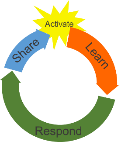 Teaching and learning activities linked to purposeTeaching and learning activities linked to purposeHigh level script (key points/questions) High level script (key points/questions) Activate: Activating prior learning, knowledge of contexts and relationships4 minutes Connecting with the audience and linking with the previous episode.Revisiting the idea of species bias and preferential conservation treatment. [This links to the theme of social justice for all endangered species.]Drawing on learners’ experience of frogs - perhaps from books or cartoons.On the screen/board is writtenPepeketua                   PorakaWe can’t act as kaitiaki if we don’t know the species exist.Connecting with the audience and linking with the previous episode.Revisiting the idea of species bias and preferential conservation treatment. [This links to the theme of social justice for all endangered species.]Drawing on learners’ experience of frogs - perhaps from books or cartoons.On the screen/board is writtenPepeketua                   PorakaWe can’t act as kaitiaki if we don’t know the species exist.Kia ora! Talofa! [Touch base with the audience. Chat about texts and emails.]Last time we were together, we talked about conservation and how we tend to look after the native animals we either really like or know something about.We talked about wētā and the role they play in the ecosystem. Hopefully, by getting to know them a little better, we are more likely to look after them and give them help when they need it.Do you remember the word we used when we talked about protecting or watching over something? It is kaitiakitanga. We are kaitiaki when we protect Papatūānuku and the plants and animals that live on her.[Frog sounds in background. This will need to be looped so it plays for longer. https://www.doc.govt.nz/contentassets/2275c4aae6c84439886be1a12060719d/aurea.wav(from https://www.doc.govt.nz/nature/native-animals/reptiles-and-frogs/frogs-pepeketua/identifying-introduced-frog-species/)]Today we are going to talk about some wee creatures that really need us to be kaitiaki. Can you hear me over that noise? I said - today we are going to talk about some wee creatures that really need us to be kaitiaki. [If you have the gear, please ‘find’ a toy frog sitting on leaves or other vegetation.]Oh - so it’s you making all of that noise. The creatures we are going to talk about today are frogs. Real frogs.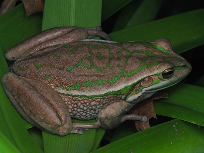 https://inaturalist.nz/photos/72255254The frog we’ve just been listening to is the green and golden bell frog. It is one of three introduced species of frogs that live here in Aotearoa. An introduced species is one that was brought here by people. Sometimes this was done on purpose because people thought Aotearoa needed more animals. Sometimes it was because the frogs hitched a ride when no one was looking. Introduced frogs are called poraka. Our native frogs - those that naturally live in Aotearoa - are called pepeketua. I like all frogs, but our pepeketua are really special.[Have these words on the screen?][Please see https://maoridictionary.co.nz/ for pronunciation support.]Most people don’t know about our pepeketua, our native frogs. We need to get the word out, so people learn about them and get involved in looking after them and keeping them safe. Let’s hop to it!Kia ora! Talofa! [Touch base with the audience. Chat about texts and emails.]Last time we were together, we talked about conservation and how we tend to look after the native animals we either really like or know something about.We talked about wētā and the role they play in the ecosystem. Hopefully, by getting to know them a little better, we are more likely to look after them and give them help when they need it.Do you remember the word we used when we talked about protecting or watching over something? It is kaitiakitanga. We are kaitiaki when we protect Papatūānuku and the plants and animals that live on her.[Frog sounds in background. This will need to be looped so it plays for longer. https://www.doc.govt.nz/contentassets/2275c4aae6c84439886be1a12060719d/aurea.wav(from https://www.doc.govt.nz/nature/native-animals/reptiles-and-frogs/frogs-pepeketua/identifying-introduced-frog-species/)]Today we are going to talk about some wee creatures that really need us to be kaitiaki. Can you hear me over that noise? I said - today we are going to talk about some wee creatures that really need us to be kaitiaki. [If you have the gear, please ‘find’ a toy frog sitting on leaves or other vegetation.]Oh - so it’s you making all of that noise. The creatures we are going to talk about today are frogs. Real frogs.https://inaturalist.nz/photos/72255254The frog we’ve just been listening to is the green and golden bell frog. It is one of three introduced species of frogs that live here in Aotearoa. An introduced species is one that was brought here by people. Sometimes this was done on purpose because people thought Aotearoa needed more animals. Sometimes it was because the frogs hitched a ride when no one was looking. Introduced frogs are called poraka. Our native frogs - those that naturally live in Aotearoa - are called pepeketua. I like all frogs, but our pepeketua are really special.[Have these words on the screen?][Please see https://maoridictionary.co.nz/ for pronunciation support.]Most people don’t know about our pepeketua, our native frogs. We need to get the word out, so people learn about them and get involved in looking after them and keeping them safe. Let’s hop to it!Learn: Introducing learningReinforce routines, provide multiple exposure to concepts, and strategies. Scaffolding learning 10 minutes for this sectionRunning time 14 minutesScientists have special fields of knowledge.  Herpetologists study frogs. New Zealand’s long isolation means we have some very unusual plants and animals.Making observations via photos. (science capability - ‘gather and interpret data’)Presenter records in blank table as she points out the differencesMaking comparisons between a well known lifecycle and the rare native frog life cycle.Reading and interpreting a diagram. (Science capability - interpret representations.)Cycles follow a pattern and continue, rather than having a beginning or end.Scientists have special fields of knowledge.  Herpetologists study frogs. New Zealand’s long isolation means we have some very unusual plants and animals.Making observations via photos. (science capability - ‘gather and interpret data’)Presenter records in blank table as she points out the differencesMaking comparisons between a well known lifecycle and the rare native frog life cycle.Reading and interpreting a diagram. (Science capability - interpret representations.)Cycles follow a pattern and continue, rather than having a beginning or end.Today we are going to learn about why we need to become kaitiaki of our pepeketua and how we might do that.Our pepeketua have lived here for a long time. And when I say a long time, I mean a very, very long time. The scientists who know lots about frogs - herpetologists - believe that the ancestors of our native frogs go as far back as 80 million years ago! Our frogs have changed so little in all this time, they are known as living fossils. This makes them unique and  different from most other frogs around the world. I’d like you to meet one of my friends, Professor Phil Bishop. Phil is a herpetologist who works at the University of Otago. He’s going to tell us that - yes - our pepeketua are special!https://vimeo.com/418757228 [0:34 seconds]One part of a frog’s body that I’ve always thought was cool is its tongue. Have you seen videos or cartoons of frogs catching insects with their tongues? It’s really fast. Like this - do it with me! [Mimic the action a few times.] The frog in this photo has a long tongue and it’s attached to the front of its mouth. The frog shoots its tongue out really quickly and wraps it around the insect. Most frogs have sticky saliva that helps trap the insect during the attack, but it turns watery again when the insect is inside its mouth. Sticky saliva, insects in my mouth - I’m glad I’m a human!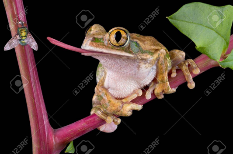 https://www.123rf.com/stock-photo/frog_tongue.html?start=440&sti=n588yhwxgt09dis8jw|&mediapopup=8537840But our native frogs are different. They can only stick their tongues out a little bit. Let’s see what Phil has to say:https://vimeo.com/418757327 [0:23 minutes]Hmm - native frogs open their mouths and lunge - what do you think that looks like? Shall we try this together! [Mimic action]. Kind of like me with a hot dog! Allright - the tongue is one part of their heads. What about other features on their heads? Look at this cutie - this is a Maud Island frog. Yep - this frog is named after the island it lives on.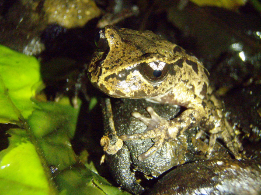 https://www.sciencelearn.org.nz/images/1685-maud-island-frogOur native pepeketua have round eyes instead of slits. Did you know that frogs have bulging eyes so they can see all around them? Their eyes are always open - even when they sleep!Hey - check out the feet on this little pepeketua. Our native frogs don’t have webbed feet. Those are pretty cute little toes grasping the stone! So there are differences in the tongue, the eyes, the feet - now to the ears. Let’s look closely at this frog - it’s an Archey’s frog.  Can you see its ears?  Ears - what ears? Where are they?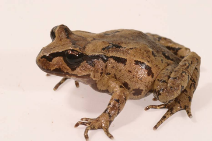 https://www.sciencelearn.org.nz/images/3366-frogs-s-earsAotearoa’s native frogs don’t have an external eardrum and middle ear so they don’t hear much. Although they can make chirping sounds, they don’t croak. Herpetologists like Phil think they use smells to communicate instead of sounds.[Sniffing actions…]Using smells to talk to each other - can our frogs get any stranger? Of course they can - this is Aotearoa - our animals rule the world in being different! Let’s talk about baby frogs. Have you ever seen these before? That’s right, they’re tadpoles. They’re the frog babies before they become four-legged frogs. Well, they are for introduced frog species…IMAGENow is a good time to stand up and get active while we talk about lifecycles - hurihanga ora. [For example, hold up fists for eggs and embryos. Tadpoles, one hand on top of the other, swimming through the water. Extend thumbs for 2 legs. A jump or two for an adult frog.  Hold up fists again to demonstrate this is a cycle without a beginning or end.]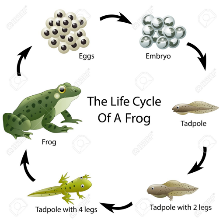 https://www.123rf.com/stock-photo/frog_life_cycle.html?sti=nloo7wgbw5n1tw6y37|&mediapopup=64560820Something tells me that Kiwi frogs do things differently. Let’s listen to Phil tell us about the native frog life cycle. https://vimeo.com/418757282Wow! Our pepeketua really are unique!So - no tadpoles. Just froglets that get piggyback rides for a couple of months. It’s a good thing they only lay a few eggs. Can you imagine this poor dad with thousands of froglets on his back? He looks pretty full up with just a few of these little guys!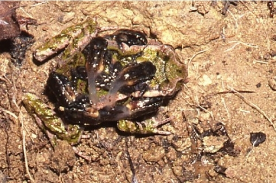 https://www.sciencelearn.org.nz/images/1686-archey-s-froglets-on-father-s-backSo we’ve got a lot of differences already their tonguestheir eyestheir ears their feettheir lifecycle ….A final difference is where our native frogs live. We usually associate frogs with water but three of our 4 native species live and breed on dry land. This is Hochstetter’s frog. 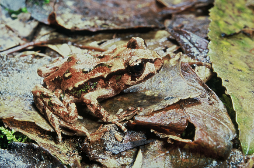 https://www.sciencelearn.org.nz/images/3365-land-loversIt’s the only species that lives near the water. This species of frog spends its days under stones or logs near the edges of creeks and streams. Though they prefer damp areas, Hochstetter’s frogs can also survive on farmland and in non-native forests. Hochstetter’s frogs live in the northern half of Te Ika a Maui - the North Island. They’re pretty tricky to spot, though. Look at how well this one blends in with its environment. Do you remember the name for this type of protection? Yep - it’s called camouflage.Here’s another photo of a well-camouflaged frog. Can you spot the Archey’s frog?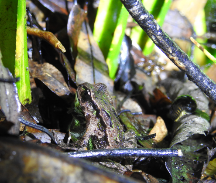 Sara Smerdon https://inaturalist.nz/observations/6246145Archey’s frogs only live naturally in two places in Aotearoa - in the Coromandel Peninsula and in one ngahere - forest - west of Te Kuiti. That means that they’re pretty vulnerable should either of these areas be developed!Here’s a photo of Hamilton’s frog.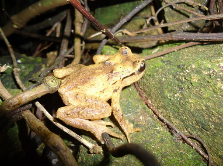 https://inaturalist.nz/observations/950157 (Mark Anderson CC BY_SA 4.0)Hamilton’s frog is one of the rarest frogs in the entire world. Experts reckon there are less than 300 of these frogs. Hamilton’s frogs and Maud Island frogs live in really remote places - on small islands in the Cook Strait, at the top of Te Wai Pounamu.  [Point out the purple dots that indicate the locations of Stephen’s Island to the north and Maud Island to the south.]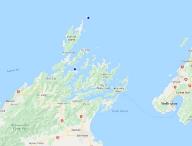 JS_08_Maud IslandToday we are going to learn about why we need to become kaitiaki of our pepeketua and how we might do that.Our pepeketua have lived here for a long time. And when I say a long time, I mean a very, very long time. The scientists who know lots about frogs - herpetologists - believe that the ancestors of our native frogs go as far back as 80 million years ago! Our frogs have changed so little in all this time, they are known as living fossils. This makes them unique and  different from most other frogs around the world. I’d like you to meet one of my friends, Professor Phil Bishop. Phil is a herpetologist who works at the University of Otago. He’s going to tell us that - yes - our pepeketua are special!https://vimeo.com/418757228 [0:34 seconds]One part of a frog’s body that I’ve always thought was cool is its tongue. Have you seen videos or cartoons of frogs catching insects with their tongues? It’s really fast. Like this - do it with me! [Mimic the action a few times.] The frog in this photo has a long tongue and it’s attached to the front of its mouth. The frog shoots its tongue out really quickly and wraps it around the insect. Most frogs have sticky saliva that helps trap the insect during the attack, but it turns watery again when the insect is inside its mouth. Sticky saliva, insects in my mouth - I’m glad I’m a human!https://www.123rf.com/stock-photo/frog_tongue.html?start=440&sti=n588yhwxgt09dis8jw|&mediapopup=8537840But our native frogs are different. They can only stick their tongues out a little bit. Let’s see what Phil has to say:https://vimeo.com/418757327 [0:23 minutes]Hmm - native frogs open their mouths and lunge - what do you think that looks like? Shall we try this together! [Mimic action]. Kind of like me with a hot dog! Allright - the tongue is one part of their heads. What about other features on their heads? Look at this cutie - this is a Maud Island frog. Yep - this frog is named after the island it lives on.https://www.sciencelearn.org.nz/images/1685-maud-island-frogOur native pepeketua have round eyes instead of slits. Did you know that frogs have bulging eyes so they can see all around them? Their eyes are always open - even when they sleep!Hey - check out the feet on this little pepeketua. Our native frogs don’t have webbed feet. Those are pretty cute little toes grasping the stone! So there are differences in the tongue, the eyes, the feet - now to the ears. Let’s look closely at this frog - it’s an Archey’s frog.  Can you see its ears?  Ears - what ears? Where are they?https://www.sciencelearn.org.nz/images/3366-frogs-s-earsAotearoa’s native frogs don’t have an external eardrum and middle ear so they don’t hear much. Although they can make chirping sounds, they don’t croak. Herpetologists like Phil think they use smells to communicate instead of sounds.[Sniffing actions…]Using smells to talk to each other - can our frogs get any stranger? Of course they can - this is Aotearoa - our animals rule the world in being different! Let’s talk about baby frogs. Have you ever seen these before? That’s right, they’re tadpoles. They’re the frog babies before they become four-legged frogs. Well, they are for introduced frog species…IMAGENow is a good time to stand up and get active while we talk about lifecycles - hurihanga ora. [For example, hold up fists for eggs and embryos. Tadpoles, one hand on top of the other, swimming through the water. Extend thumbs for 2 legs. A jump or two for an adult frog.  Hold up fists again to demonstrate this is a cycle without a beginning or end.]https://www.123rf.com/stock-photo/frog_life_cycle.html?sti=nloo7wgbw5n1tw6y37|&mediapopup=64560820Something tells me that Kiwi frogs do things differently. Let’s listen to Phil tell us about the native frog life cycle. https://vimeo.com/418757282Wow! Our pepeketua really are unique!So - no tadpoles. Just froglets that get piggyback rides for a couple of months. It’s a good thing they only lay a few eggs. Can you imagine this poor dad with thousands of froglets on his back? He looks pretty full up with just a few of these little guys!https://www.sciencelearn.org.nz/images/1686-archey-s-froglets-on-father-s-backSo we’ve got a lot of differences already their tonguestheir eyestheir ears their feettheir lifecycle ….A final difference is where our native frogs live. We usually associate frogs with water but three of our 4 native species live and breed on dry land. This is Hochstetter’s frog. https://www.sciencelearn.org.nz/images/3365-land-loversIt’s the only species that lives near the water. This species of frog spends its days under stones or logs near the edges of creeks and streams. Though they prefer damp areas, Hochstetter’s frogs can also survive on farmland and in non-native forests. Hochstetter’s frogs live in the northern half of Te Ika a Maui - the North Island. They’re pretty tricky to spot, though. Look at how well this one blends in with its environment. Do you remember the name for this type of protection? Yep - it’s called camouflage.Here’s another photo of a well-camouflaged frog. Can you spot the Archey’s frog?Sara Smerdon https://inaturalist.nz/observations/6246145Archey’s frogs only live naturally in two places in Aotearoa - in the Coromandel Peninsula and in one ngahere - forest - west of Te Kuiti. That means that they’re pretty vulnerable should either of these areas be developed!Here’s a photo of Hamilton’s frog.https://inaturalist.nz/observations/950157 (Mark Anderson CC BY_SA 4.0)Hamilton’s frog is one of the rarest frogs in the entire world. Experts reckon there are less than 300 of these frogs. Hamilton’s frogs and Maud Island frogs live in really remote places - on small islands in the Cook Strait, at the top of Te Wai Pounamu.  [Point out the purple dots that indicate the locations of Stephen’s Island to the north and Maud Island to the south.]JS_08_Maud IslandRespond: Providing opportunities to use and practice 4 minutes this sectionRunning time 18 minutesPepeketua are under threat of extinction. We all need to be kaitiaki to protect them. Native frogs are unable to change/adapt to cope with habitat loss and predationPepeketua are under threat of extinction. We all need to be kaitiaki to protect them. Native frogs are unable to change/adapt to cope with habitat loss and predationAotearoa once had seven species of native pepeketua, but three are now extinct. We say that an animal or plant is extinct when it has died out - there are no longer any more of that animal or plant, at all. The four native frogs species that we have left are under threat of extinction. Isn’t it sad to think that we might lose these critters that have been around for millions of years and that are so different to most other frogs in the world?Why are our frogs under threat? I wonder what Phil thinks?https://vimeo.com/418757383 [1:06 min]Phil uses the words mammalian predators. A predator - konihi - is an animal that hunts and kills another animal. Rats and stoats are konihi - the same predators that are killing our native birds. Phil mentioned a second threat - cutting down the ngahere - the native forests. We’ve taken away a lot of the special places where frogs liked to live.So, how can we be kaitiaki? How can we protect our little pepeketua? Organisations like the Department of Conservation and Auckland Zoo are learning lots about frogs - with the help of herpetologists like Phil. They are finding new homes for frogs. This is called translocation. The new homes are on small islands that are free from predators like rats and stoats. The frogs are also finding new homes in eco sanctuaries that are surrounded by special fences - like this one around ZELANDIA in Wellington. It’s protecting Maud Island frogs as well as lots of native birds and reptiles.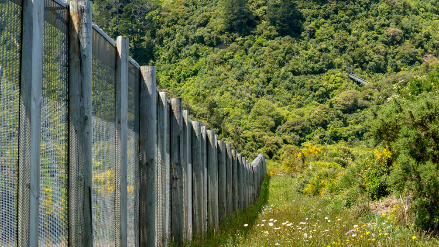 https://www.sciencelearn.org.nz/images/3677-zealandia-s-fenceI don’t know about you, but I’m feeling rather captivated by our pepeketua. We’ve learned that they are small, secretive and that they live in really remote locations, so ecosanctuaries and zoos are the only places most of us will see them. ? Are you more keen to take a moment and look for them in the zoo?We’ve also learned that they’re really different to other frogs - they’ve got different tongues, eyes, ears, feet, lifecycles and habitats or places where they live. More importantly we know now how we might be kaitiaki for thee pepeketua given the predators and the loss of the ngahere.Aotearoa once had seven species of native pepeketua, but three are now extinct. We say that an animal or plant is extinct when it has died out - there are no longer any more of that animal or plant, at all. The four native frogs species that we have left are under threat of extinction. Isn’t it sad to think that we might lose these critters that have been around for millions of years and that are so different to most other frogs in the world?Why are our frogs under threat? I wonder what Phil thinks?https://vimeo.com/418757383 [1:06 min]Phil uses the words mammalian predators. A predator - konihi - is an animal that hunts and kills another animal. Rats and stoats are konihi - the same predators that are killing our native birds. Phil mentioned a second threat - cutting down the ngahere - the native forests. We’ve taken away a lot of the special places where frogs liked to live.So, how can we be kaitiaki? How can we protect our little pepeketua? Organisations like the Department of Conservation and Auckland Zoo are learning lots about frogs - with the help of herpetologists like Phil. They are finding new homes for frogs. This is called translocation. The new homes are on small islands that are free from predators like rats and stoats. The frogs are also finding new homes in eco sanctuaries that are surrounded by special fences - like this one around ZELANDIA in Wellington. It’s protecting Maud Island frogs as well as lots of native birds and reptiles.https://www.sciencelearn.org.nz/images/3677-zealandia-s-fenceI don’t know about you, but I’m feeling rather captivated by our pepeketua. We’ve learned that they are small, secretive and that they live in really remote locations, so ecosanctuaries and zoos are the only places most of us will see them. ? Are you more keen to take a moment and look for them in the zoo?We’ve also learned that they’re really different to other frogs - they’ve got different tongues, eyes, ears, feet, lifecycles and habitats or places where they live. More importantly we know now how we might be kaitiaki for thee pepeketua given the predators and the loss of the ngahere.Share: Learner and parent  reflection on learning and engagement and what they can do next2 minutes this sectionRunning time 20 minutesSummary/reflecting on knowledge of pepeketua and whether it has influenced personal ideas regarding kaitiaki.Suggestions for active learning with the whānau.Suggestions for taking action and becoming kaitiaki of pepeketua and poraka.Summary/reflecting on knowledge of pepeketua and whether it has influenced personal ideas regarding kaitiaki.Suggestions for active learning with the whānau.Suggestions for taking action and becoming kaitiaki of pepeketua and poraka.Maybe now you could explain the pepeketua lifecycle to your whānau. Remember the differences? Native frogs lay just a few big eggs and dad looks after them. They hatch as froglets and ride on dad’s back for a few weeks before they hop away. I bet you can turn it into a fun game with your pāpā or you could be the dad and carry your little brother or sister around.Remember way back at the beginning of this episode, we also talked about poraka - introduced frogs. Believe it or not, the poraka that live in Aotearoa are widespread here, but are endangered in Australia. We can give them a hand, too. Did you know that you can turn your garden into a frog friendly habitat and frogs might come for a visit? Poraka enjoy plants with wide leaves, like harakeke. They also need water and they like to rest on rocks. That’s their habitat sorted. What’s the other thing you need? Protection from predators like rats and even your pet cat. I’d love to see a photo of your habitat or of you pretending to be a pepeketua. Text 5811 or email info@hltv.co.nz, or visit me on my FB pageThe keyword for this episode is Suzy.[Sign off]Maybe now you could explain the pepeketua lifecycle to your whānau. Remember the differences? Native frogs lay just a few big eggs and dad looks after them. They hatch as froglets and ride on dad’s back for a few weeks before they hop away. I bet you can turn it into a fun game with your pāpā or you could be the dad and carry your little brother or sister around.Remember way back at the beginning of this episode, we also talked about poraka - introduced frogs. Believe it or not, the poraka that live in Aotearoa are widespread here, but are endangered in Australia. We can give them a hand, too. Did you know that you can turn your garden into a frog friendly habitat and frogs might come for a visit? Poraka enjoy plants with wide leaves, like harakeke. They also need water and they like to rest on rocks. That’s their habitat sorted. What’s the other thing you need? Protection from predators like rats and even your pet cat. I’d love to see a photo of your habitat or of you pretending to be a pepeketua. Text 5811 or email info@hltv.co.nz, or visit me on my FB pageThe keyword for this episode is Suzy.[Sign off]